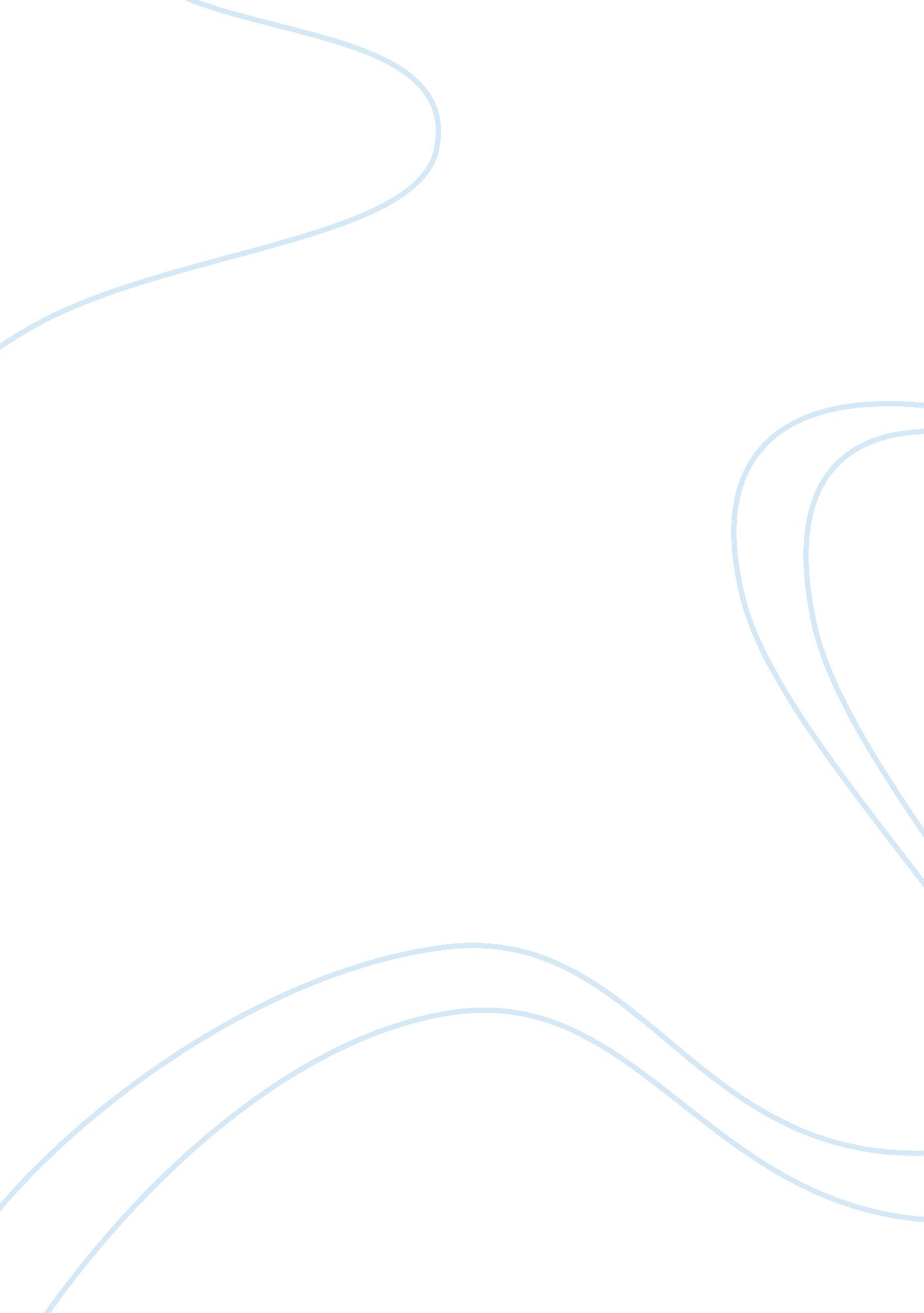 Cci - exploiting new venturesBusiness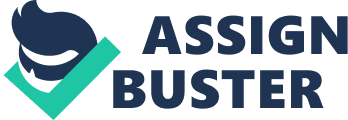 CCI - Exploiting new ventures Business, Essay [Pick the CCI - Exploiting new ventures It appears quite straight forward to start up a business but the real challenge lies in facing and surviving through the aggressive and ruthless competition while satisfying customers demands and needs and stimulating constant and continual development and augmentation throughout the years. 
The reasons for novel business starts are multifaceted and intricate and there is an amalgamation of factors that put in value to venture conception and creation in the business. 
There may be various types of business ventures but they all conclude into three main categories: 
In-company ventures 
Joint ventures 
Spin out ventures 
In-company Ventures: 
In company ventures, also referred as in-house start ups are a new way of managing large and multifarious companies with growing need of drastic modernization and diversification. The multi businesses within an organization are taken care through establishment of virtual miniature companies within. The day to day affairs of the in-company ventures are handled by the business unit management, whereas, the organization management monitors and controls the overall performance of various business units. 
Joint Ventures: 
Joint ventures, whether local or worldwide, are the organizations engrossing two or more companies merging for an interim period to commence a specific project. Joint ventures may engage two or more companies from a single or more countries. International joint ventures in particular are becoming more popular, especially in businesses where a specific project involves huge amount of cost, for e. g. exploration of oil and gas and minerals and metals handling processes. The basic reason behind this type of venture is always to reduce related costs. 
Spin out Ventures: 
A spin-out corporate venture is one when a company breaks up its various sections as independent and stand alone businesses or companies. The split company takes its associated assets, properties, products, related technologies and etc from its parent company. Agilent technology is an example of a spin out venture of Hewlett-Packard company. 
References: 
http://www. managing-innovation. com/index. php 
The Jazz of Innovation: 11 Practice Tips 

Loose-Tight Leadership 

http://www. paxcapital. com/discussion-types-venture-capital. html 